Working Together Planning Tool
Working Together Planning Tool (EXAMPLE)
How are we going to communicate as a home-school partnership?(Circle or highlight the ones that are most useful to you)How are we going to communicate as a home-school partnership?(Circle or highlight the ones that are most useful to you)How often are we going to communicate this way and what are we going to communicate about? Next steps 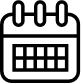 and dates(write in any meetings or planned communication and when they will happen) 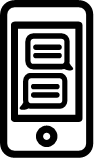 Text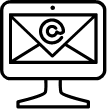 Email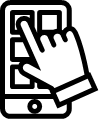 App 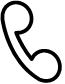 Phone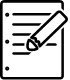 Communication book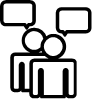 Face to face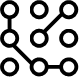 OtherHow are we going to communicate as a home-school partnership?(Circle or highlight the ones that are most useful to you)How are we going to communicate as a home-school partnership?(Circle or highlight the ones that are most useful to you)How often are we going to communicate this way and what are we going to communicate about? Next steps and dates (write in any meetings or planned communication and when they will happen) TextDaily – Mum will text teacher to give an update on Josiah’s sleep as this impacts on his mood and energy significantly.Mon – Fri Mum will text: good, ok, poor, terrible. Teacher will know this means Josiah can work well, ok, a bit, not at all.EmailApp SEESAWDaily – used as a check in and sharing tool for tasks and activities and general how things areTeacher & Mum will check in & post/review Josiah’s SEESAW once a day.PhoneCommunication bookFace to faceAttend review meeting scheduled for 1st August. 3.30pm @ Josiah’s classroomOtherGoogle ClassroomMonday, Wednesday, Friday. Teacher will leave tasks and activities on Google Classroom and mark submitted work. Mum can access Josiah’s login. 2pm Teacher will text Mum if Josiah hasn’t completed any of his work, unless they got a text that Josiah’s sleep had been terrible that morning.